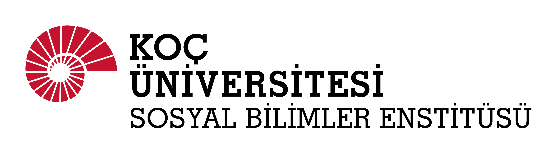 GRADUATE SCHOOL OF SOCIAL SCIENCES AND HUMANITIESDOKTORA TEZ SAVUNMA TUTANAĞI 
(PhD DISSERTATION DEFENSE FORM)Öğrencinin Adı ve Soyadı: …………………………………………………………………………… Öğrenci No.: ...................................(Student Name and Surname)								   (Student ID No)  Anabilim Dalı: .......................................................................................................................................(Program)Doktora Yeterlilik Sınavına Girdiği Tarih: ........................................................................................(Date of Qualifying Exam)Doktora Tez Önerisi Kabul Tarihi: .....................................................................................................(Dissertation Proposal Acceptance Date)Tezin Başlığı (Lütfen İngilizce ve Türkçe olarak yazınız) (Dissertation Title *Please write in both English and Turkish) …………………………………………………………………………………………………………………………………………………………………………………………………………………………………………………….......................................................................................................................Yukarıda Adı ve Soyadı verilen öğrencinin Doktora Tez Savunması …./.…/….. tarihinde yapılmış ve öğrencinin tezi Jüri tarafından  oybirliği /   oyçokluğu ile;(The candidate, whose details are provided above, has defended his/her thesis in front the thesis jury on the .../../.. Unanimous Vote ( ) Majority Vote ( ) başarılı bulunmuştur (pass) başarısız bulunmuştur (fail) düzeltmeler için …….. ek süre tanınmıştır (re-defend within…..)______________________                               		 _______________________                                    	_________________              Tarih (Date)		                          Program Koordinatörü (Coordinator)		 	    İmza (Signature)------------------------------------------------------------------------------------------------------------------------------------------------------------------------------------Yukarıda adı geçen öğrenci Tezini başarı ile savunmuş ve Doktora derecesi almaya hak kazanmıştır. İlgili Enstitü Yönetim Kurulu Kararı aşağıda belirtilmiştir. (The above-mentioned student successfully defended his/her Thesis and was entitled to receive a Master's degree. The relevant Executive Council decision is stated below)For Office Use OnlyEnstitü Yönetim Kurulu Karar No: .................................................	
(Executive Council Decision No)	______________________                                    _______________________                                     ______________________             Tarih (Date)			  Enstitü  Direktörü (Director)		             İmza (Signature)		Üyeler (Jury Members)Ünvanı, Adı ve Soyadı
(Faculty Member’s Title/Name/Surname)Enstitü Anabilim Dalı/Kurumu
(Department/University)İmza
(Signature)1. Üye Tez Danışmanı (Advisor)2. Üye (Tez İzleme Komitesi) (Thesis Monitoring Committee)3. Üye (Tez İzleme Komitesi) (Thesis Monitoring Committee)4. Üye (Kurum Dışından) (Member from outside the institution)5. Üye (Kurum Dışından) (Member from outside the institution)2. Tez Danışmanı (Mevcut ise) (2nd advisor if applicable)